SPECYFIKACJIA ISTOTYCH WARUNKÓW ZAMÓWIENIAZadanie nr 5I. OPIS PRZEDMIOTU ZAMÓWIENIA1. Przedmiotem zamówienia jest zakup wraz z dostawą fabrycznie nowych i złożonych taboretów koszarowych dla Akademii Wojsk Lądowych we Wrocławiu do pomieszczeń wskazanych przez Zamawiającego zgodnie z wymogami postawionymi w pkt. 2 i 32.  Taborety koszarowe muszą posiadać aktualny certyfikat zgodności z polskimi normami wydanymi przez Zakład Certyfikacji COBRABID-BBC. Powinny być malowane farbami proszkowymi poliestrowo-epoksydowymi, posiadającymi atest higieniczny wydany przez PZH.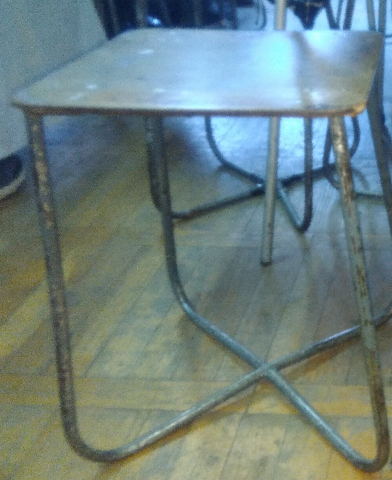 200 szt. – taboret koszarowy na metalowej podstawie z rurek giętych. Przeznaczony na wyposażenie izb żołnierskich. Blat ze sklejki laminowanej lub płyty ligmofol o grubości min 10 mm  rozmiar min 350 mm x 350 mm. Wysokość krzesła min. 450 mm3. Wykonawca zobowiązany będzie do dostarczenia nowych i wolnych od wszelkich wad taboretów koszarowych do  pomieszczeń  wskazanych przez Zamawiającego. Termin dostawy – 60 dni od podpisania umowy.Kryteria wyboru – zadanie 5:Opis Kryteriów którymi Zamawiający będzie się kierował przy wyborze oferty, wraz z podaniem wag według tych kryteriów i sposobu oceny ofert.1. Za ofertę najkorzystniejszą zostanie uznana oferta zawierająca najkorzystniejszy bilans punktów w kryteriach:Cena					60%Termin dostawy i montażu	30%Gwarancja                                     10%Oferta która uzyska najwyższa ilość punktów w parciu o ustalone kryteria, zostanie uznana za najkorzystniejszą. Pozostałe oferty zostaną sklasyfikowane zgodnie z malejącą ilością punktów. Ocena ofert w zakresie przedstawionych wyżej kryteriów zostanie dokonana w skali stupunkowej wg. Wzoru.S = C + T + GGdzie:S - suma uzyskanych punkówT - punkty za termin dostawy i montażC - punkty za cenęG – punkty za przedłużoną gwarancjęKryterium nr 1 – cena:C = (Cmin. /Cof. ) x60%gdzie:Cmin. – to najniższa spośród wszystkich złożonych ofertCof. – cena oferty badanejC – ilość punktów uzyskanych za cenę danej ofercie.Kryterium nr 2 termin dostawy i montażWymagany na dostawę i montaż wynosi (min) 30 dni kalendarzowych od dnia podpisania umowy.T = (Tmin. /Tof. ) x30%gdzie:Tmin. – to najkrótszy termin spośród wszystkich złożonych ofertTof. – termin oferty badanejT – ilość punktów uzyskanych za termin dostawy.Kryterium nr 3 gwarancjaGwarancja na asortyment meblowy max 60 miesięcy. Minimalny wymagany okres gwarancji wynosi 24 miesięcy na elementy taboretu (siedzisko oraz stelaż metalowy) od dnia dostawy do Zamawiającego.G = (Gmin. /Gof. ) x10%gdzie:Gmin. – to najkrótszy termin spośród wszystkich złożonych ofertGof. – termin oferty badanejG – ilość punktów uzyskanych za termin dostawy.2. Punktacja przyznawana ofertom w poszczególnych kryteriach będzie liczona z dokładnością do dwóch miejsc po przecinku. Najwyższa liczba punktów wyznaczy najkorzystniejszą ofertę.3. Zamawiający udzieli zamówienia Wykonawcy, którego oferta odpowiadać będzie wszystkim przedstawionym wymaganiom oraz w SIWZ i zostanie oceniona jako najkorzystniejsza 
w oparciu o podane kryteria wyboru.